Theme:  Farm Fun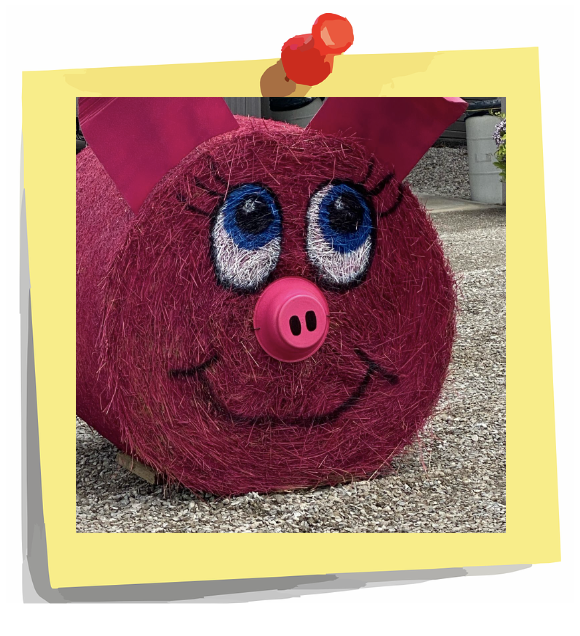 We welcome you, your company, or organization to create a masterpiece showing off your hay bale decorating skills. Bales to be displayed and viewed by thousands visiting the Franklin County Fair in Hilliard, Ohio July 17-23, 2023. Hay bales will be displayed for the duration of the fairThe Franklin County Agricultural Society will place a sign by your bale with your name for advertising opportunityHay bales are proven to be a photo opportunity for visitorsEntries will be highlighted in social mediaCompete with others to winSign up soon as the spots are limited!REGISTRATION FORM______________________________________________________________NAME as used for promotional purposes(Print Clearly)Contact Name:   ________________________________________________________________Mailing Address:________________________________________________________________Contact’s Phone #:____________________    Email address:_____________________________Please indicate if you like your bale to be placed vertically or horizontally?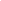 Send registration with $100 entry fee to:Franklin County Agricultural Society
PO Box 6
Hilliard OH  43026
Make checks payable to:  FCAS
	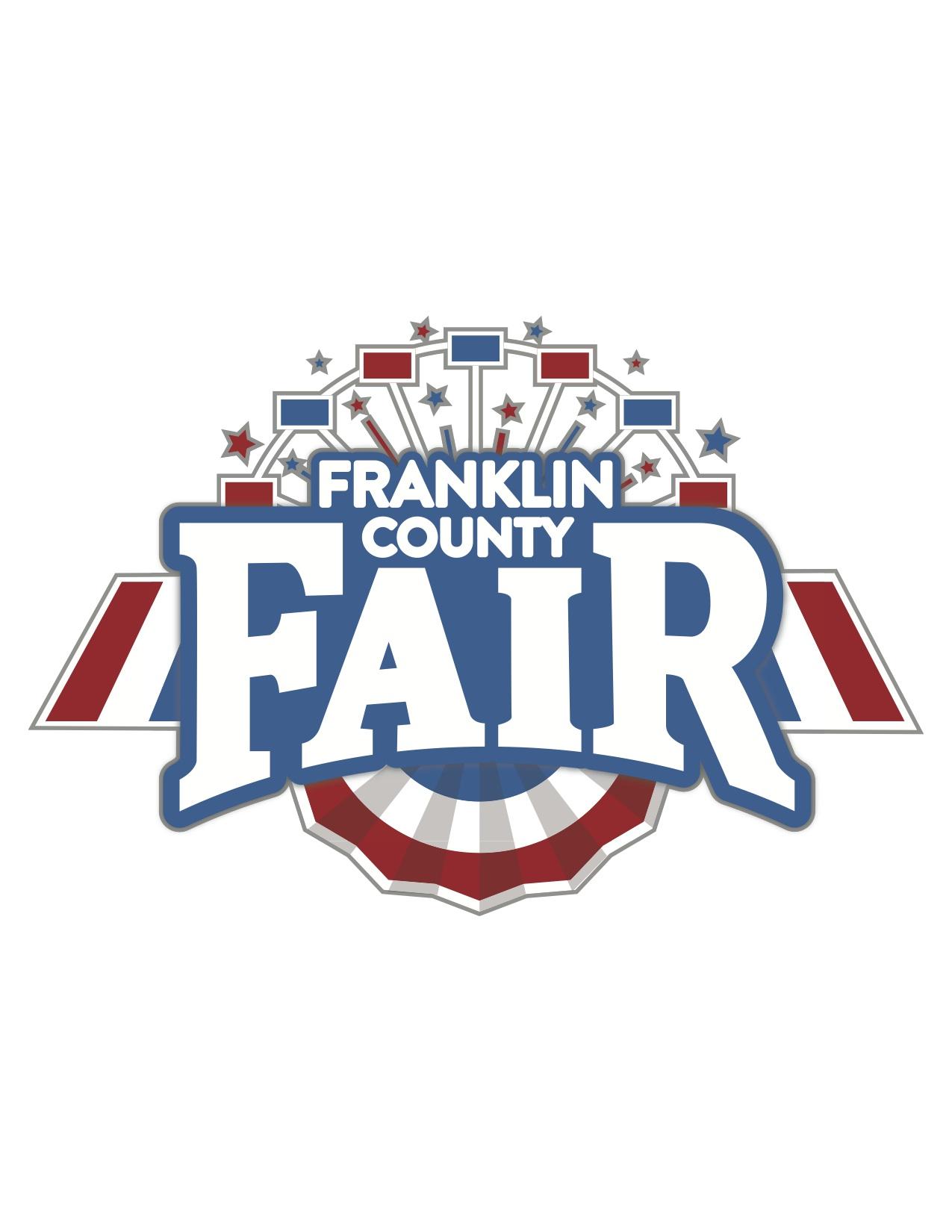 - or -
Email form to entertainment@fcfair.org and call the fair office at 614-876-7235 to pay by credit cardRulesEach entry will automatically be entered into two competitionsFranklin County Fair’s Blue-Ribbon BaleBale to be judged July 17, 2023 by originality, creativity, good use of space, and keeping with the theme.Winner to be announced during opening ceremonies, Monday, July 17, 2023.Winning entry will receive social media recognition, return of entry fee, and invitation to the Friends of the Fair luncheon July 20, 2023.People’s Choice AwardVoting open to fairgoers July 17, 2023 through Saturday July 22, 2023.  Winner to be announced in the Burke Building in advance of the livestock auction, Sunday July 23, 2023.Winning entry will receive social media recognition, return of entry fee, and invitation to the Franklin County Agricultural Society dinner November 9, 2023.Pre-registration required. Registration is not complete until both form and payment are received.Bales will be assigned on a first-come, first-served basis.Bales will be provided and placed throughout the fairgrounds at the sole discretion of the Senior Fair Board. Once set, bales may not be moved.An email will be sent in advance regarding the location of your bale.Decorators may access their bales from July 13, 2023 and must be finished no later than end of day on Saturday, July 15, 2023.Decorations should be weather and wind proof with bales stabilized to avoid tipping or rolling.No political, social, or controversial issues may be displayed.Decorators must provide their own decorating supplies.  Spray paint may be used; limited to the bale (i.e. not on the grass or hard surface).  No small sharp objects may be inserted into the bale (ex: staples, glass, etc).No mechanical, electrical or electronic devices may be used in the display.Please do not extend anything from the bale more than 3 feet.Anything deemed by the Senior Fair Board, in their sole discretion, to be unsafe or inappropriate in nature, will be removed.“Undecorating” of bales may begin at 8 pm on Sunday, July 23, 2023 with decorations to be removed by end of day on Monday, July 24, 2023.  Any decorations not removed by July 24, 2023 will be discarded.The Franklin County Agricultural Society, its volunteers, directors, or agents are not responsible for lost, stolen, and/or damaged property.For questions, contact entertainment@fcfair.org.